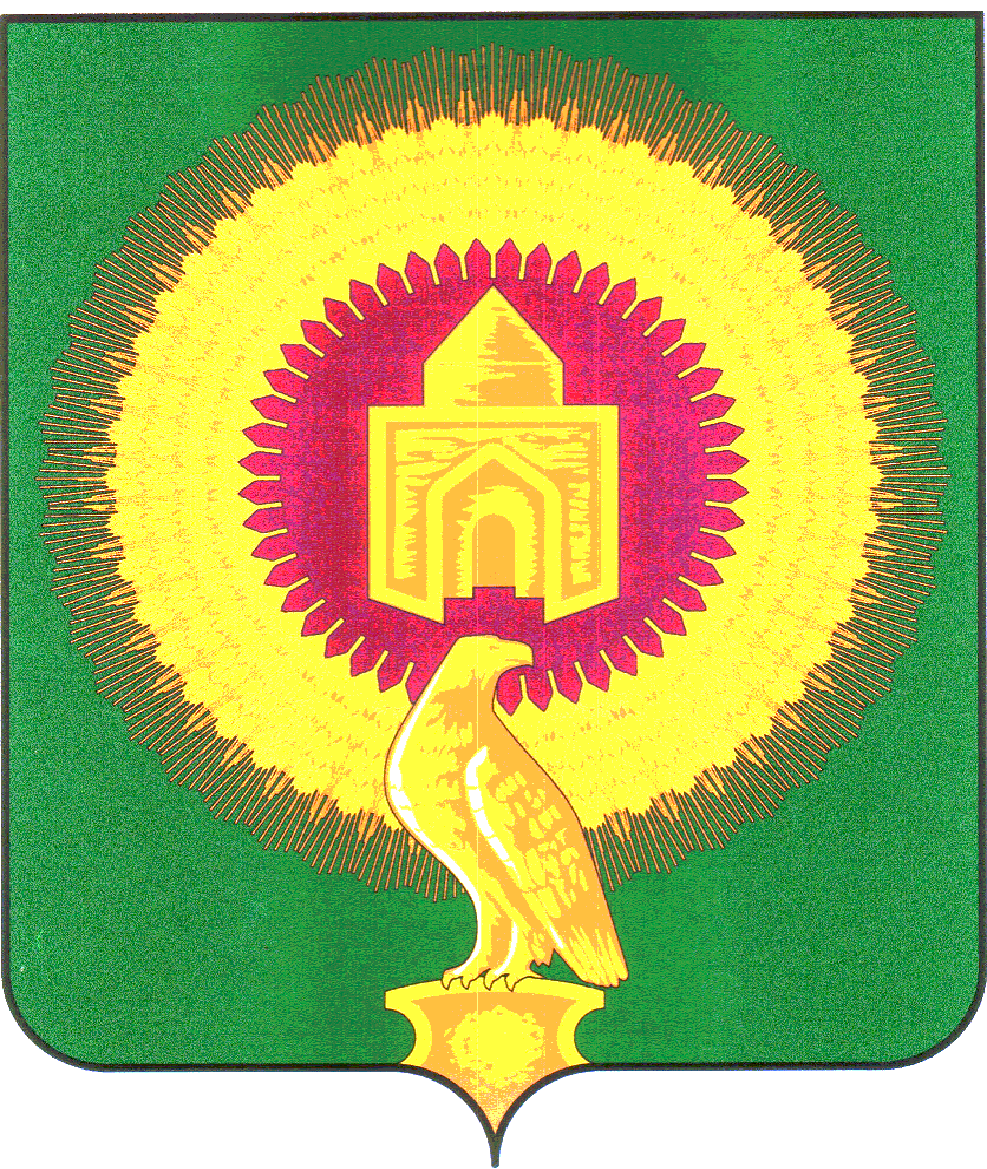 СОВЕТ ДЕПУТАТОВНОВОУРАЛЬСКОГО СЕЛЬСКОГО ПОСЕЛЕНИЯВАРНЕНСКОГО МУНИЦИПАЛЬНОГО РАЙОНАЧЕЛЯБИНСКОЙ ОБЛАСТИРЕШЕНИЕот 08 декабря 2022 года                            №  29О внесении изменений и дополнений в бюджет Новоуральского сельскогопоселения на 2022 год и на плановый период 2023 и 2024 годовСовет депутатов Новоуральского сельского поселения РЕШАЕТ:1. Внести в бюджет Новоуральского сельского поселения на 2022 год и на плановый период 2023 и 2024 годов, принятый Решением Совета депутатов Новоуральского сельского поселения Варненского муниципального района Челябинской области от 23 декабря 2021 года № 23 (с изменениями от 21 февраля 2022 года № 03) следующие изменения:1) в статье 1:в пункте 1 пп.1 слова «в сумме 28494,27 тыс. рублей» заменить на слова «в сумме 43198,27 тыс. рублей», слова «в сумме 24788,70 тыс. рублей» заменить на слова «в сумме 38942,71 тыс. рублей»;в пункте 1 п.п. 2 слова «в сумме 29087,87 тыс. рублей» заменить на слова «в сумме 43791,87 тыс. рублей»;- приложение 2 изложить в новой редакции (приложение № 1 к настоящему Решению);- приложение 4 изложить в новой редакции (приложение № 2 к настоящему Решению);2. Настоящее Решение вступает в силу со дня его подписания и обнародования.Глава Новоуральского сельского поселения                 ____________          Е.Н. ЯкимецПредседатель совета депутатовНовоуральского сельского поселения                              ___________           И.А.ЗахароваПриложение 1к решению «О внесении изменений и дополненийв бюджет Новоуральского сельского поселенияна 2022 год и на плановый период 2023 и 2024 годов»от 08 декабря 2022 года № 29Приложение 2к решению «О бюджете Новоуральского сельского поселенияна 2022 год и на плановый период 2023 и 2024 годов»от 23 декабря 2021 года № 23Распределение бюджетных ассигнований по разделам, подразделам, целевым статьям, группам видов расходов бюджета Новоуральского сельского поселенияна 2022 год	       (тыс. руб.)Приложение 2к решению «О внесении изменений и дополненийв бюджет Новоуральского сельского поселенияна 2022 год и на плановый период 2023 и 2024 годов»от 08 декабря 2022 года № 29Приложение 4к решению «О бюджете Новоуральского сельского поселенияна 2022 год и на плановый период 2023 и 2024 годов»от 23 декабря 2021 года № 23Ведомственная структура расходов бюджета Новоуральского сельского поселения на 2022 год	        (тыс. руб.)Наименование показателяКБККБККБККБКСуммаНаименование показателяРазделПодразделКЦСРКВРСумма123456ВСЕГО:43 791,87ОБЩЕГОСУДАРСТВЕННЫЕ ВОПРОСЫ015 119,75Функционирование высшего должностного лица субъекта Российской Федерации и муниципального образования0102771,47Расходы общегосударственного характера01029900400000771,47Глава муниципального образования01029900420301771,47Расходы на выплаты персоналу в целях обеспечения выполнения функций государственными (муниципальными) органами, казенными учреждениями, органами управления государственными внебюджетными фондами01029900420301100771,47Функционирование Правительства Российской Федерации, высших исполнительных органов государственной власти субъектов Российской Федерации, местных администраций01043 200,87Расходы общегосударственного характера010499004000003 197,82Центральный аппарат010499004204013 197,82Расходы на выплаты персоналу в целях обеспечения выполнения функций государственными (муниципальными) органами, казенными учреждениями, органами управления государственными внебюджетными фондами010499004204011001 106,22Закупка товаров, работ и услуг для обеспечения государственных (муниципальных) нужд010499004204012002 062,60Межбюджетные трансферты0104990042040150029,00Уплата налога на имущество организаций, земельного и транспортного налога010499089000003,05Уплата налога на имущество организаций, земельного и транспортного налога государственными органами010499089204013,05Иные бюджетные ассигнования010499089204018003,05Обеспечение деятельности финансовых, налоговых и таможенных органов и органов финансового (финансово-бюджетного) надзора0106887,01Расходы общегосударственного характера01069900400000887,01Центральный аппарат01069900420401887,01Расходы на выплаты персоналу в целях обеспечения выполнения функций государственными (муниципальными) органами, казенными учреждениями, органами управления государственными внебюджетными фондами01069900420401100887,01Другие общегосударственные вопросы0113260,40Управление и распоряжение муниципальным имуществом в сельских поселениях01133900039080110,40Подготовка технических и кадастровых паспортов на недвижимое и движимое имущество01133900039082110,40Закупка товаров, работ и услуг для обеспечения государственных (муниципальных) нужд01133900039082200110,40Другие мероприятия по реализации государственных функций01139900900000150,00Выполнение других обязательств государства01139900920300150,00Закупка товаров, работ и услуг для обеспечения государственных (муниципальных) нужд01139900920300200150,00НАЦИОНАЛЬНАЯ ОБОРОНА02288,20Мобилизационная и вневойсковая подготовка0203288,20Подпрограмма "Допризывная подготовка молодежи в Челябинской области"02034630000000288,20Осуществление полномочий по первичному воинскому учету на территориях, где отсутствуют военные комиссариаты02034630051180288,20Расходы на выплаты персоналу в целях обеспечения выполнения функций государственными (муниципальными) органами, казенными учреждениями, органами управления государственными внебюджетными фондами02034630051180100283,20Закупка товаров, работ и услуг для обеспечения государственных (муниципальных) нужд020346300511802005,00НАЦИОНАЛЬНАЯ БЕЗОПАСНОСТЬ И ПРАВООХРАНИТЕЛЬНАЯ ДЕЯТЕЛЬНОСТЬ0356,00Защита населения и территории от чрезвычайных ситуаций природного и техногенного характера, пожарная безопасность031056,00Обеспечение первичными мерами пожарной безопасности в сельских поселениях0310250002508056,00Опашка противопожарных полос0310250002508256,00Закупка товаров, работ и услуг для обеспечения государственных (муниципальных) нужд0310250002508220056,00НАЦИОНАЛЬНАЯ ЭКОНОМИКА043 604,36Дорожное хозяйство (дорожные фонды)04093 604,36Содержание улично-дорожной сети и искусственных сооружений Варненского муниципального района040918000180013 124,36Закупка товаров, работ и услуг для обеспечения государственных (муниципальных) нужд040918000180012003 124,36Мероприятия по совершенствованию движения пешеходов и предупреждению аварийности с участием пешеходов04092400024002330,00Закупка товаров, работ и услуг для обеспечения государственных (муниципальных) нужд04092400024002200330,00Совершенствование организации дорожного движения04092400024003150,00Закупка товаров, работ и услуг для обеспечения государственных (муниципальных) нужд04092400024003200150,00ЖИЛИЩНО-КОММУНАЛЬНОЕ ХОЗЯЙСТВО0515 623,12Жилищное хозяйство050131,90Подпрограмма "Капитальный ремонт многоквартирных домов на территории Варненского муниципального района с муниципального жилого фонда"0501096000000031,90Оплата взносов за капитальный ремонт многоквартирных домов на территории Варненского муниципального района0501096000900131,90Закупка товаров, работ и услуг для обеспечения государственных (муниципальных) нужд0501096000900120031,90Благоустройство05032 060,06Благоустройство территории сельских поселений050380000800801 897,60Освещение населённых пунктов050380000800811 353,49Закупка товаров, работ и услуг для обеспечения государственных (муниципальных) нужд050380000800812001 353,49Обслуживание и ремонт сетей уличного освещения05038000080083299,74Закупка товаров, работ и услуг для обеспечения государственных (муниципальных) нужд05038000080083200299,74Прочие мероприятия по благоустройству05038000080084244,37Закупка товаров, работ и услуг для обеспечения государственных (муниципальных) нужд05038000080084200244,37Другие мероприятия в рамках вопросов местного значения05039900099002130,80Закупка товаров, работ и услуг для обеспечения государственных (муниципальных) нужд05039900099002200130,80Реализация мероприятий по благоустройству сельских территорий0503990600000031,66Расходы на прочие мероприятия по благоустройству поселений0503990600050031,66Закупка товаров, работ и услуг для обеспечения государственных (муниципальных) нужд0503990600050020031,66Другие вопросы в области жилищно-коммунального хозяйства050513 531,16Подпрограмма "Комплексное развитие систем водоснабжения и водоотведения Варненского муниципального района050509100000001 659,62Ремонт водонапорных сетей050509100090011 135,35Закупка товаров, работ и услуг для обеспечения государственных (муниципальных) нужд0505091000900120015,39Иные бюджетные ассигнования050509100090018001 119,95Разработка проектов зон санитарной охраны05050910009002234,50Иные бюджетные ассигнования05050910009002800234,50Разработка и корректировка схем водоснабжения0505091000900327,20Закупка товаров, работ и услуг для обеспечения государственных (муниципальных) нужд0505091000900320027,20Подготовка к отопительному сезону05050910009009262,57Закупка товаров, работ и услуг для обеспечения государственных (муниципальных) нужд0505091000900920030,07Иные бюджетные ассигнования05050910009009800232,50Подпрограмма "Комплексное развитие систем теплоснабжения Варненского муниципального района"050509300000002 026,89Модернизация и ремонт систем теплоснабжения050509300090011 586,39Закупка товаров, работ и услуг для обеспечения государственных (муниципальных) нужд05050930009001200197,51Капитальные вложения в объекты государственной (муниципальной) собственности050509300090014001 388,88Разработка и корректировка схем теплоснабжения0505093000900221,50Закупка товаров, работ и услуг для обеспечения государственных (муниципальных) нужд0505093000900220021,50Подготовка к отопительному сезону05050930101000419,00Закупка товаров, работ и услуг для обеспечения государственных (муниципальных) нужд05050930101000200419,00Подпрограмма "Комплексное развитие систем газоснабжения Варненского муниципального района"05050950000000240,00Разработка ПСД на строительство газовых сетей05050950009004240,00Капитальные вложения в объекты государственной (муниципальной) собственности05050950009004400240,00Подпрограмма «Модернизация объектов коммунальной инфраструктуры»050514200000009 604,65Строительство газопроводов и газовых сетей05051420014203121,70Капитальные вложения в объекты государственной (муниципальной) собственности05051420014203400121,70Строительство газопроводов и газовых сетей050514201000009 482,95Капитальные вложения в объекты государственной (муниципальной) собственности050514201S40504009 482,95ОХРАНА ОКРУЖАЮЩЕЙ СРЕДЫ06566,87Другие вопросы в области охраны окружающей среды0605566,87Обеспечение контейнерным сбором образующихся в жилом фонде ТКО0605640006400220,81Закупка товаров, работ и услуг для обеспечения государственных (муниципальных) нужд0605640006400220020,81Региональный проект «Комплексная система об-ращения с твердыми коммунальными отходами»0605640G200000546,06Обеспечение контейнерным сбором образующихся в жилом фонде ТКО0605640G243120546,06Закупка товаров, работ и услуг для обеспечения государственных (муниципальных) нужд0605640G243120200546,06КУЛЬТУРА, КИНЕМАТОГРАФИЯ0818 182,14Культура080118 182,14Мероприятия деятельности клубных формирований0801630006308018 182,14Организация деятельности клубных формирований0801630006308111 424,57Расходы на выплаты персоналу в целях обеспечения выполнения функций государственными (муниципальными) органами, казенными учреждениями, органами управления государственными внебюджетными фондами080163000630811008 511,42Закупка товаров, работ и услуг для обеспечения государственных (муниципальных) нужд080163000630812002 913,15Проведение ремонта, поддержание зданий учреждений культуры в безопасном состоянии, комплексное оснащение клубов080163000630836 717,13Закупка товаров, работ и услуг для обеспечения государственных (муниципальных) нужд080163000630832006 717,13Уплата налога на имущество организаций, земельного и транспортного налога учреждениями культуры0801630006308940,43Иные бюджетные ассигнования0801630006308980040,43СОЦИАЛЬНАЯ ПОЛИТИКА10254,99Социальное обеспечение населения1003254,99Подпрограмма "Повышение качества жизни граждан пожилого возраста и иных категорий граждан"10032820000000254,99Осуществление мер социальной поддержки граждан, работающих и проживающих в сельских населенных пунктах и рабочих поселках Челябинской области10032820028380254,99Расходы на выплаты персоналу в целях обеспечения выполнения функций государственными (муниципальными) органами, казенными учреждениями, органами управления государственными внебюджетными фондами10032820028380100254,99ФИЗИЧЕСКАЯ КУЛЬТУРА И СПОРТ1196,45Массовый спорт110296,45Мероприятия по развития физической культуры и спорта в сельских поселениях1102200000008026,45Развитие физической культуры и массового спорта в сельском поселении1102200000008126,45Расходы на выплаты персоналу в целях обеспечения выполнения функций государственными (муниципальными) органами, казенными учреждениями, органами управления государственными внебюджетными фондами110220000000811008,30Закупка товаров, работ и услуг для обеспечения государственных (муниципальных) нужд1102200000008120018,15Совершенствование системы физического воспитания различных категорий и групп населения и обеспечение организации и проведения спортивно- массовых мероприятий и соревнований по видам спорта.1102200010000070,00Организация и проведение мероприятий в сфере физической культуры и спорта1102200012040070,00Закупка товаров, работ и услуг для обеспечения государственных (муниципальных) нужд1102200012040020070,00Наименование показателяКБККБККБККБККБКСуммаНаименование показателяКВСРРазделПодразделКЦСРКВРСумма1234567ВСЕГО:43 791,87Администрация Новоуральского сельского поселения Варненского муниципального района Челябинской области83343 791,87ОБЩЕГОСУДАРСТВЕННЫЕ ВОПРОСЫ833015 119,75Функционирование высшего должностного лица субъекта Российской Федерации и муниципального образования8330102771,47Расходы общегосударственного характера83301029900400000771,47Глава муниципального образования83301029900420301771,47Расходы на выплаты персоналу в целях обеспечения выполнения функций государственными (муниципальными) органами, казенными учреждениями, органами управления государственными внебюджетными фондами83301029900420301100771,47Функционирование Правительства Российской Федерации, высших исполнительных органов государственной власти субъектов Российской Федерации, местных администраций83301043 200,87Расходы общегосударственного характера833010499004000003 197,82Центральный аппарат833010499004204013 197,82Расходы на выплаты персоналу в целях обеспечения выполнения функций государственными (муниципальными) органами, казенными учреждениями, органами управления государственными внебюджетными фондами833010499004204011001 106,22Закупка товаров, работ и услуг для обеспечения государственных (муниципальных) нужд833010499004204012002 062,60Межбюджетные трансферты8330104990042040150029,00Уплата налога на имущество организаций, земельного и транспортного налога833010499089000003,05Уплата налога на имущество организаций, земельного и транспортного налога государственными органами833010499089204013,05Иные бюджетные ассигнования833010499089204018003,05Обеспечение деятельности финансовых, налоговых и таможенных органов и органов финансового (финансово-бюджетного) надзора8330106887,01Расходы общегосударственного характера83301069900400000887,01Центральный аппарат83301069900420401887,01Расходы на выплаты персоналу в целях обеспечения выполнения функций государственными (муниципальными) органами, казенными учреждениями, органами управления государственными внебюджетными фондами83301069900420401100887,01Другие общегосударственные вопросы8330113260,40Управление и распоряжение муниципальным имуществом в сельских поселениях83301133900039080110,40Подготовка технических и кадастровых паспортов на недвижимое и движимое имущество83301133900039082110,40Закупка товаров, работ и услуг для обеспечения государственных (муниципальных) нужд83301133900039082200110,40Другие мероприятия по реализации государственных функций83301139900900000150,00Выполнение других обязательств государства83301139900920300150,00Закупка товаров, работ и услуг для обеспечения государственных (муниципальных) нужд83301139900920300200150,00НАЦИОНАЛЬНАЯ ОБОРОНА83302288,20Мобилизационная и вневойсковая подготовка8330203288,20Подпрограмма "Допризывная подготовка молодежи в Челябинской области"83302034630000000288,20Осуществление полномочий по первичному воинскому учету на территориях, где отсутствуют военные комиссариаты83302034630051180288,20Расходы на выплаты персоналу в целях обеспечения выполнения функций государственными (муниципальными) органами, казенными учреждениями, органами управления государственными внебюджетными фондами83302034630051180100283,20Закупка товаров, работ и услуг для обеспечения государственных (муниципальных) нужд833020346300511802005,00НАЦИОНАЛЬНАЯ БЕЗОПАСНОСТЬ И ПРАВООХРАНИТЕЛЬНАЯ ДЕЯТЕЛЬНОСТЬ8330356,00Защита населения и территории от чрезвычайных ситуаций природного и техногенного характера, пожарная безопасность833031056,00Обеспечение первичными мерами пожарной безопасности в сельских поселениях8330310250002508056,00Опашка противопожарных полос8330310250002508256,00Закупка товаров, работ и услуг для обеспечения государственных (муниципальных) нужд8330310250002508220056,00НАЦИОНАЛЬНАЯ ЭКОНОМИКА833043 604,36Дорожное хозяйство (дорожные фонды)83304093 604,36Содержание улично-дорожной сети и искусственных сооружений Варненского муниципального района833040918000180013 124,36Закупка товаров, работ и услуг для обеспечения государственных (муниципальных) нужд833040918000180012003 124,36Мероприятия по совершенствованию движения пешеходов и предупреждению аварийности с участием пешеходов83304092400024002330,00Закупка товаров, работ и услуг для обеспечения государственных (муниципальных) нужд83304092400024002200330,00Совершенствование организации дорожного движения83304092400024003150,00Закупка товаров, работ и услуг для обеспечения государственных (муниципальных) нужд83304092400024003200150,00ЖИЛИЩНО-КОММУНАЛЬНОЕ ХОЗЯЙСТВО8330515 623,12Жилищное хозяйство833050131,90Подпрограмма "Капитальный ремонт многоквартирных домов на территории Варненского муниципального района с муниципального жилого фонда"8330501096000000031,90Оплата взносов за капитальный ремонт многоквартирных домов на территории Варненского муниципального района8330501096000900131,90Закупка товаров, работ и услуг для обеспечения государственных (муниципальных) нужд8330501096000900120031,90Благоустройство83305032 060,06Благоустройство территории сельских поселений833050380000800801 897,60Освещение населённых пунктов833050380000800811 353,49Закупка товаров, работ и услуг для обеспечения государственных (муниципальных) нужд833050380000800812001 353,49Обслуживание и ремонт сетей уличного освещения83305038000080083299,74Закупка товаров, работ и услуг для обеспечения государственных (муниципальных) нужд83305038000080083200299,74Прочие мероприятия по благоустройству83305038000080084244,37Закупка товаров, работ и услуг для обеспечения государственных (муниципальных) нужд83305038000080084200244,37Другие мероприятия в рамках вопросов местного значения83305039900099002130,80Закупка товаров, работ и услуг для обеспечения государственных (муниципальных) нужд83305039900099002200130,80Реализация мероприятий по благоустройству сельских территорий8330503990600000031,66Расходы на прочие мероприятия по благоустройству поселений8330503990600050031,66Закупка товаров, работ и услуг для обеспечения государственных (муниципальных) нужд8330503990600050020031,66Другие вопросы в области жилищно-коммунального хозяйства833050513 531,16Подпрограмма "Комплексное развитие систем водоснабжения и водоотведения Варненского муниципального района833050509100000001 659,62Ремонт водонапорных сетей833050509100090011 135,35Закупка товаров, работ и услуг для обеспечения государственных (муниципальных) нужд8330505091000900120015,39Иные бюджетные ассигнования833050509100090018001 119,95Разработка проектов зон санитарной охраны83305050910009002234,50Иные бюджетные ассигнования83305050910009002800234,50Разработка и корректировка схем водоснабжения8330505091000900327,20Закупка товаров, работ и услуг для обеспечения государственных (муниципальных) нужд8330505091000900320027,20Подготовка к отопительному сезону83305050910009009262,57Закупка товаров, работ и услуг для обеспечения государственных (муниципальных) нужд8330505091000900920030,07Иные бюджетные ассигнования83305050910009009800232,50Подпрограмма "Комплексное развитие систем теплоснабжения Варненского муниципального района"833050509300000002 026,89Модернизация и ремонт систем теплоснабжения833050509300090011 586,39Закупка товаров, работ и услуг для обеспечения государственных (муниципальных) нужд83305050930009001200197,51Капитальные вложения в объекты государственной (муниципальной) собственности833050509300090014001 388,88Разработка и корректировка схем теплоснабжения8330505093000900221,50Закупка товаров, работ и услуг для обеспечения государственных (муниципальных) нужд8330505093000900220021,50Подготовка к отопительному сезону83305050930101000419,00Закупка товаров, работ и услуг для обеспечения государственных (муниципальных) нужд83305050930101000200419,00Подпрограмма "Комплексное развитие систем газоснабжения Варненского муниципального района"83305050950000000240,00Разработка ПСД на строительство газовых сетей83305050950009004240,00Капитальные вложения в объекты государственной (муниципальной) собственности83305050950009004400240,00Подпрограмма «Модернизация объектов коммунальной инфраструктуры»833050514200000009 604,65Строительство газопроводов и газовых сетей83305051420014203121,70Капитальные вложения в объекты государственной (муниципальной) собственности83305051420014203400121,70Строительство газопроводов и газовых сетей833050514201000009 482,95Капитальные вложения в объекты государственной (муниципальной) собственности833050514201S40504009 482,95ОХРАНА ОКРУЖАЮЩЕЙ СРЕДЫ83306566,87Другие вопросы в области охраны окружающей среды8330605566,87Обеспечение контейнерным сбором образующихся в жилом фонде ТКО8330605640006400220,81Закупка товаров, работ и услуг для обеспечения государственных (муниципальных) нужд8330605640006400220020,81Региональный проект «Комплексная система об-ращения с твердыми коммунальными отходами»8330605640G200000546,06Обеспечение контейнерным сбором образующихся в жилом фонде ТКО8330605640G243120546,06Закупка товаров, работ и услуг для обеспечения государственных (муниципальных) нужд8330605640G243120200546,06КУЛЬТУРА, КИНЕМАТОГРАФИЯ8330818 182,14Культура833080118 182,14Мероприятия деятельности клубных формирований8330801630006308018 182,14Организация деятельности клубных формирований8330801630006308111 424,57Расходы на выплаты персоналу в целях обеспечения выполнения функций государственными (муниципальными) органами, казенными учреждениями, органами управления государственными внебюджетными фондами833080163000630811008 511,42Закупка товаров, работ и услуг для обеспечения государственных (муниципальных) нужд833080163000630812002 913,15Проведение ремонта, поддержание зданий учреждений культуры в безопасном состоянии, комплексное оснащение клубов833080163000630836 717,13Закупка товаров, работ и услуг для обеспечения государственных (муниципальных) нужд833080163000630832006 717,13Уплата налога на имущество организаций, земельного и транспортного налога учреждениями культуры8330801630006308940,43Иные бюджетные ассигнования8330801630006308980040,43СОЦИАЛЬНАЯ ПОЛИТИКА83310254,99Социальное обеспечение населения8331003254,99Подпрограмма "Повышение качества жизни граждан пожилого возраста и иных категорий граждан"83310032820000000254,99Осуществление мер социальной поддержки граждан, работающих и проживающих в сельских населенных пунктах и рабочих поселках Челябинской области83310032820028380254,99Расходы на выплаты персоналу в целях обеспечения выполнения функций государственными (муниципальными) органами, казенными учреждениями, органами управления государственными внебюджетными фондами83310032820028380100254,99ФИЗИЧЕСКАЯ КУЛЬТУРА И СПОРТ8331196,45Массовый спорт833110296,45Мероприятия по развития физической культуры и спорта в сельских поселениях8331102200000008026,45Развитие физической культуры и массового спорта в сельском поселении8331102200000008126,45Расходы на выплаты персоналу в целях обеспечения выполнения функций государственными (муниципальными) органами, казенными учреждениями, органами управления государственными внебюджетными фондами833110220000000811008,30Закупка товаров, работ и услуг для обеспечения государственных (муниципальных) нужд8331102200000008120018,15Совершенствование системы физического воспитания различных категорий и групп населения и обеспечение организации и проведения спортивно- массовых мероприятий и соревнований по видам спорта.8331102200010000070,00Организация и проведение мероприятий в сфере физической культуры и спорта8331102200012040070,00Закупка товаров, работ и услуг для обеспечения государственных (муниципальных) нужд8331102200012040020070,00